附件1广州市2020年小学校长任职资格培训班学员名单附件2广州市2020年小学校长任职资格培训班课程安排附件3报到处及参训地点路线指引图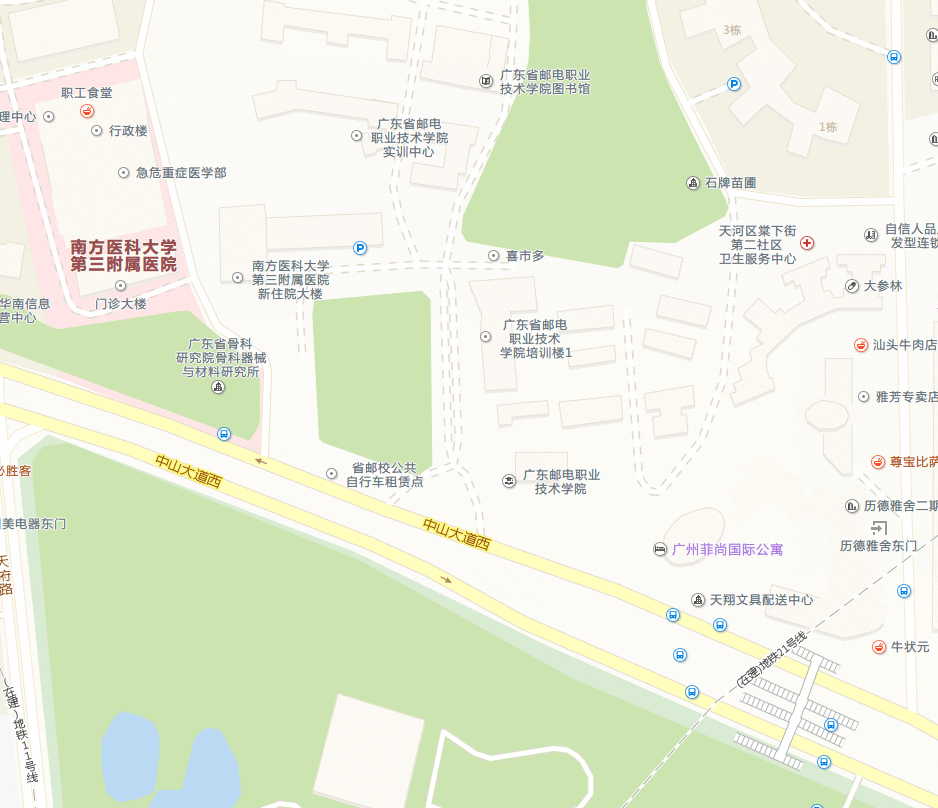 培训地点：广东邮电职业技术学院报到处：广东邮电职业技术学院博学楼一楼大堂        （广州市天河区中山大学西191号 ）序号姓名区域单位1丘兰清海珠区广州市海珠区春晖学校2叶剑鸣海珠区广州市海珠区大元帅府小学3杨美苑海珠区广州市海珠区海珠小学4陈巧平海珠区广州市海珠区龙潭小学5刘康文海珠区广州市海珠区少年宫6沈贵良荔湾区广州市何香凝纪念学校7杨绍彭荔湾区广州市荔湾区教育发展研究院8招俊文荔湾区广州市荔湾区芦荻西小学9黎瑞琼荔湾区广州市荔湾区南漖小学10黄宏杰荔湾区广州市荔湾区沙面小学11姚丹荔湾区广州市荔湾区沙面小学12凌文静天河区广州市天河区华融小学13肖彩芳天河区广州市天河区华阳小学14成惠芬天河区广州市天河区盈彩美居小学15钟嘉迎天河区广州市天河区棠下小学16林少芳天河区广州市天河区第一实验小学17张暖天河区广州市天河第一小学18裴崇武天河区广州市天河区天府路小学19姚焜天河区广州市天河区体育西路小学20马婷婷天河区广州市南国学校21杨苑芳天河区广州市天河区凌塘小学22郑志雄天河区广州市天河区御景小学23张志科天河区广州市天河区长湴小学24陈园园天河区广州市天河区员村小学25甘艳丹白云区广州市白云区茶山小学26黄何白云区广州市白云区诚美实验小学27方芳白云区广州市白云区黄边小学28邓妙婷白云区广州市白云区江村小学29钟敏怡白云区广州市白云区螺涌小学30谢慧敏白云区广州市白云区马务小学31曾伟权白云区广州市白云区蟠龙小学32肖强白云区广州市白云区清湖小学33李钜垣白云区广州市白云区人和镇第二小学34黄慧白云区广州市白云区三元里实验小学35谢志坚白云区广州市白云区太和第二小学36廖伯其白云区广州市白云区太和第一小学37江敏霞白云区广州市白云区潭岗小学38林仁瑞白云区广州市白云区同源小学39冯焯洪白云区广州市白云区竹料第一小学40李娟黄埔区广州开发区第二小学41邓羡华黄埔区广州开发区第二小学42陈绍琴黄埔区广州开发区第二小学43朱慧黄埔区广州市黄埔区横沙小学44马文伟黄埔区广州市黄埔区黄陂小学45宋丽范黄埔区广州市黄埔区姬堂小学46李珏仪黄埔区广州市黄埔区科学城小学47黄莹黄埔区广州市黄埔区新港小学48姚礼华黄埔区广州市黄埔区玉树小学49赖素珍黄埔区广州市黄埔中黄外国语小学50王茜花都区广州市花都区骏威小学51潘李南番禺区广州市番禺区广东外语外贸大学附设番禺外国语学校52邓立番禺区广州市番禺区西一小学53黄培良南沙区广州市南沙区东涌第二小学54高贞凤南沙区广州市南沙区东涌第一小学55骆泽文南沙区广州市南沙区岗城小学56吴庆海南沙区广州市南沙区高新小学57张钜松南沙区广州市南沙区三沙小学58陈钊荣南沙区广州市南沙区天益小学59陈雄红南沙区广州市南沙区阳光学校60郑颖渝从化区广州市从化希贤小学61钟林秀从化区广州市从化区江埔街禾仓小学62黎雾薇从化区广州市从化区江埔街和睦小学63陈永东增城区广州市增城区天恩双语学校64李炳龙增城区广州市增城区新塘镇久裕小学培训时间培训安排7月9日至10日（2天）集中理论培训7月20日至24日（5天）集中理论培训7月27日至31日（5天）集中理论培训8月3日至7日（5天）案例研究8月17日至21日（5天）网络课程研修9月8日至11日（4天）集中理论培训、市内优质学校观摩9月15日至18日（4天）集中理论培训、市内优质学校观摩9月21日至25日（5天）广州市优质学校跟岗学习9月28日至30日（3天）省内优质学校观摩10月13日至16日（4天）集中理论培训、省内优质学校观摩10月19日至23日（5天）省外优质学校观摩10月27日至29日（3天）集中理论培训、结业总结